TRAVEL PLAN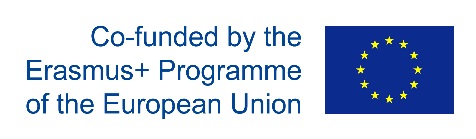 ECOIMPACT ProjectThe completed form shall be submitted to Project Manager via e-mail (svyatoslav.tyuryakov@fmi.fi).Travel expenses are eligible only after the travel is authorised by Coordinator.NameDate of birthHome institution and departmentStaff position/Student year of studyE-mailTelephoneDestination(institution, town, country)Travel start(date and time)Travel end(date and time)Purpose of travelAuthorised by Project CoordinatorAuthorised by Project CoordinatorDate: ……………..………...Signature: …….………………………..……………